智易时代案例集智易时代案例集智易时代案例集项目名称项目地址时间养殖场恶臭监测项目案例遍布山东、河南等10多个省份2020.09项目概况项目概况项目概况随着畜牧业生产经营规模的不断扩大和集约化程度的不断提高，生产出大量畜禽产品的同时也排放出大量的恶臭物，如硫化氢、氨气、挥发性脂肪酸等，混杂在一起散发出难闻的气味。这些恶臭气体会严重危害畜禽的健康，降低畜禽的抗病力，还会危害到饲养人员的健康。不规则的排放进入大气甚至还有可能形成酸雨，对环境造成污染。某集团养殖场遍布深圳、甘肃、黑龙江、辽宁、山西、安徽、河北、吉林、陕西、河南、湖北、山东、内蒙古、江苏等地区，随着环境保护政策与理念的不断深入，为树立“零排放-无隐患-无臭气-减雾霾-碳减排”的“环保五台阶”目标，构建完善的环境管理机制，提升环保标准，相继改进了治污、存储等系统，今年9月又引进我司自主研发的恶臭监测系统，用于氨气、硫化氢、VOCs等污染物的24小时在线监测。恶臭监测系统的建设，以“监”到“治”，全面提高养殖场的环境状况，随着畜牧业生产经营规模的不断扩大和集约化程度的不断提高，生产出大量畜禽产品的同时也排放出大量的恶臭物，如硫化氢、氨气、挥发性脂肪酸等，混杂在一起散发出难闻的气味。这些恶臭气体会严重危害畜禽的健康，降低畜禽的抗病力，还会危害到饲养人员的健康。不规则的排放进入大气甚至还有可能形成酸雨，对环境造成污染。某集团养殖场遍布深圳、甘肃、黑龙江、辽宁、山西、安徽、河北、吉林、陕西、河南、湖北、山东、内蒙古、江苏等地区，随着环境保护政策与理念的不断深入，为树立“零排放-无隐患-无臭气-减雾霾-碳减排”的“环保五台阶”目标，构建完善的环境管理机制，提升环保标准，相继改进了治污、存储等系统，今年9月又引进我司自主研发的恶臭监测系统，用于氨气、硫化氢、VOCs等污染物的24小时在线监测。恶臭监测系统的建设，以“监”到“治”，全面提高养殖场的环境状况，随着畜牧业生产经营规模的不断扩大和集约化程度的不断提高，生产出大量畜禽产品的同时也排放出大量的恶臭物，如硫化氢、氨气、挥发性脂肪酸等，混杂在一起散发出难闻的气味。这些恶臭气体会严重危害畜禽的健康，降低畜禽的抗病力，还会危害到饲养人员的健康。不规则的排放进入大气甚至还有可能形成酸雨，对环境造成污染。某集团养殖场遍布深圳、甘肃、黑龙江、辽宁、山西、安徽、河北、吉林、陕西、河南、湖北、山东、内蒙古、江苏等地区，随着环境保护政策与理念的不断深入，为树立“零排放-无隐患-无臭气-减雾霾-碳减排”的“环保五台阶”目标，构建完善的环境管理机制，提升环保标准，相继改进了治污、存储等系统，今年9月又引进我司自主研发的恶臭监测系统，用于氨气、硫化氢、VOCs等污染物的24小时在线监测。恶臭监测系统的建设，以“监”到“治”，全面提高养殖场的环境状况，项目图片项目图片项目图片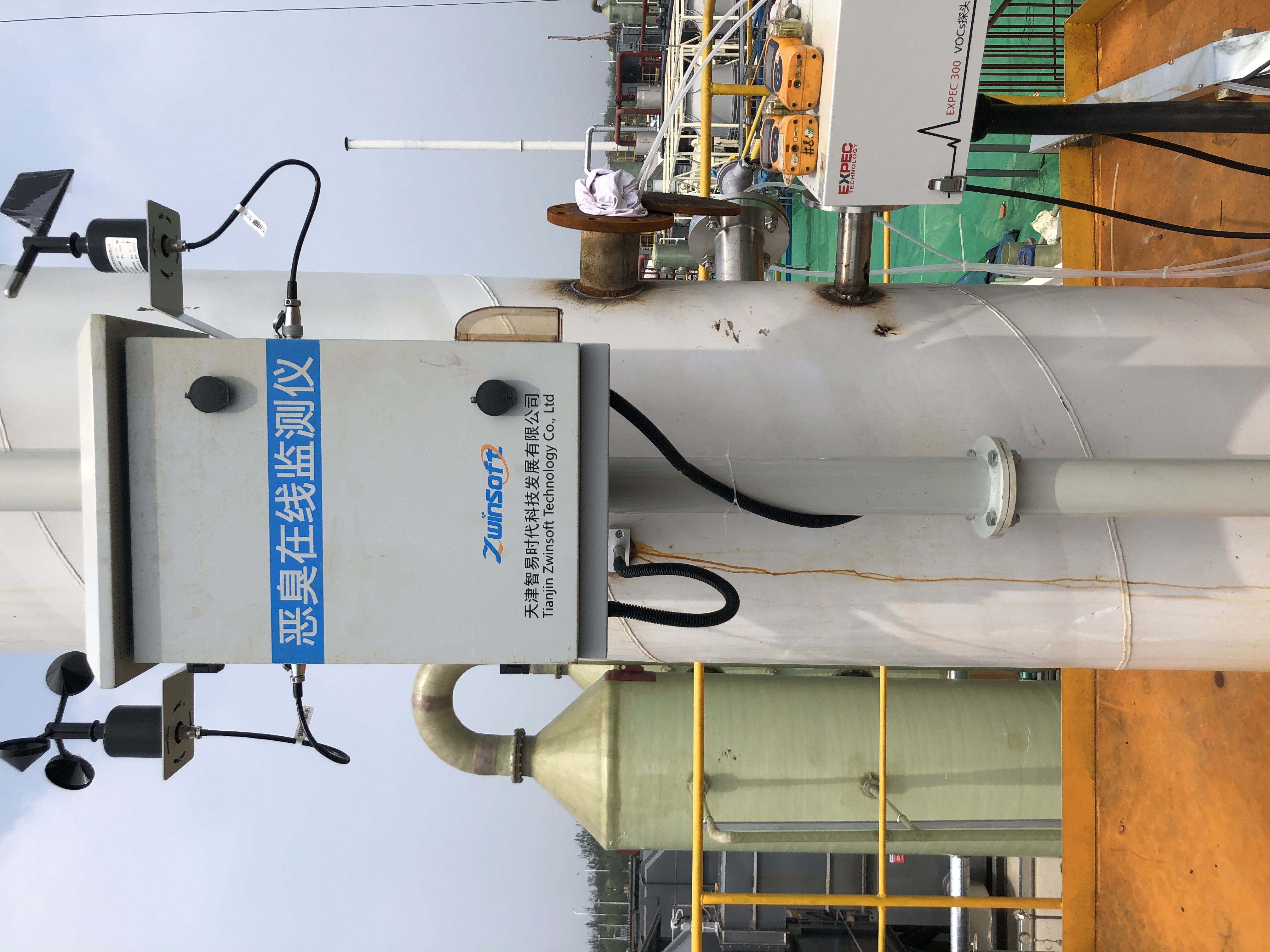 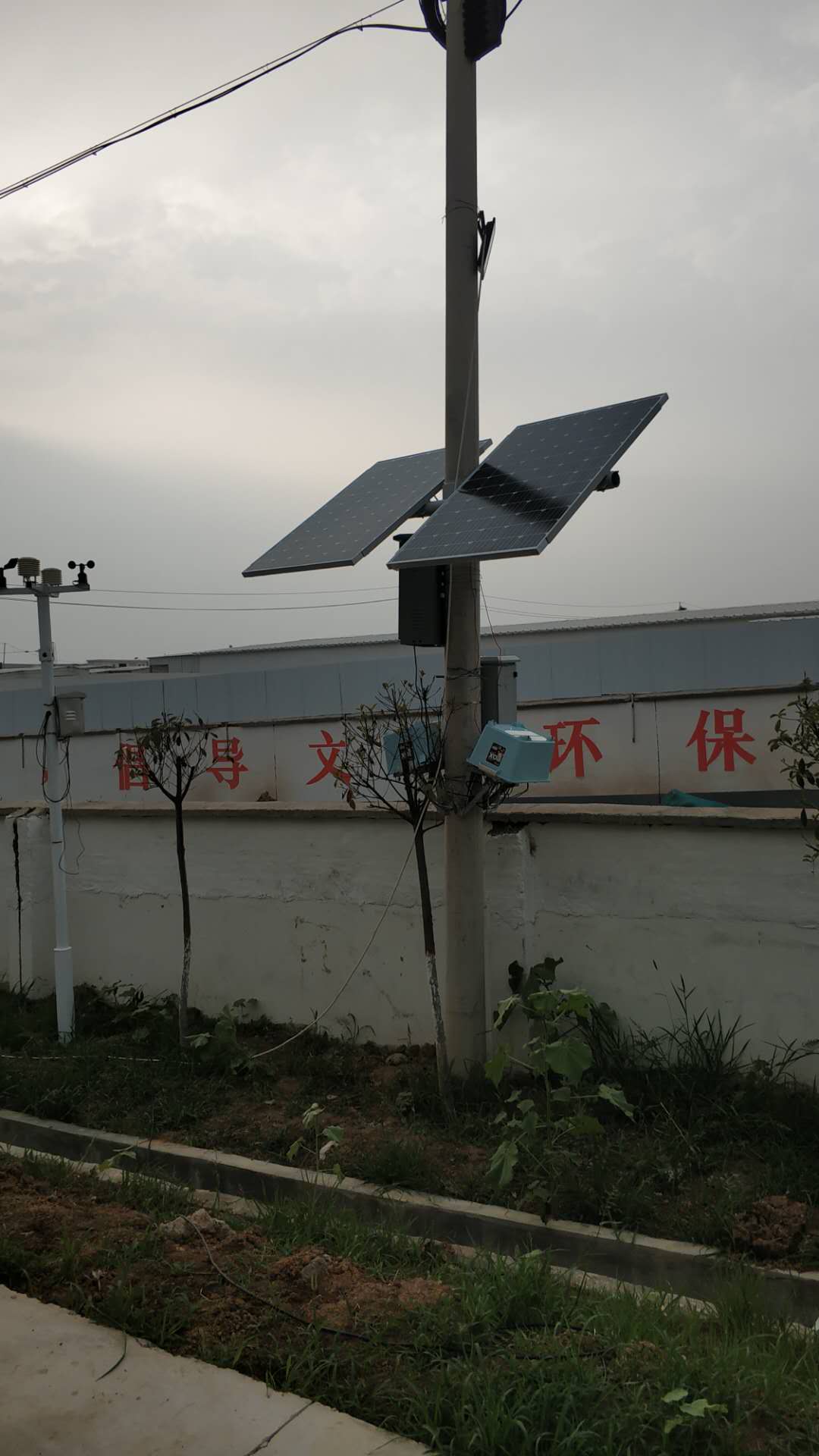 其他内容其他内容其他内容环境空气中的恶臭污染源多由硫系、胺系及各种VOC构成，主要包括硫化氢、氨气和TVOC等成分，因此，恶臭的监测多从这三方面综合考虑。智易时代ZWIN-EC06恶臭在线监测系统就是一款可包含臭气浓度、氨气浓度、硫化氢浓度和挥发性有机物（TVOC）浓度的监测仪器，符合恶臭污染物排放标准(GB14554-93)标准，可以实现快速、连续的在线监测恶臭气体浓度，具有测量精度高、稳定性好、响应时间快、适用范围广、性价比高、经济实用等多样特点。环境空气中的恶臭污染源多由硫系、胺系及各种VOC构成，主要包括硫化氢、氨气和TVOC等成分，因此，恶臭的监测多从这三方面综合考虑。智易时代ZWIN-EC06恶臭在线监测系统就是一款可包含臭气浓度、氨气浓度、硫化氢浓度和挥发性有机物（TVOC）浓度的监测仪器，符合恶臭污染物排放标准(GB14554-93)标准，可以实现快速、连续的在线监测恶臭气体浓度，具有测量精度高、稳定性好、响应时间快、适用范围广、性价比高、经济实用等多样特点。环境空气中的恶臭污染源多由硫系、胺系及各种VOC构成，主要包括硫化氢、氨气和TVOC等成分，因此，恶臭的监测多从这三方面综合考虑。智易时代ZWIN-EC06恶臭在线监测系统就是一款可包含臭气浓度、氨气浓度、硫化氢浓度和挥发性有机物（TVOC）浓度的监测仪器，符合恶臭污染物排放标准(GB14554-93)标准，可以实现快速、连续的在线监测恶臭气体浓度，具有测量精度高、稳定性好、响应时间快、适用范围广、性价比高、经济实用等多样特点。